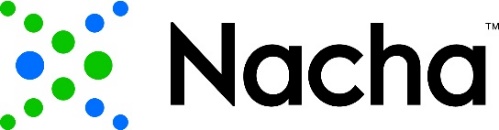 ACH Network Advisory BoardExpression of Interest QuestionnaireInterested parties are requested to complete and submit this form to Kelley Shay at kshay@nacha.org.Information about the individual:  Information about the organization:At a high level, describe your organization in the following ways:Please check the box to acknowledge:Nacha Code of ConductThrough integrity, professionalism and fairness, Nacha’s Code of Conduct identifies the standards of behavior expected of our members, our various programs, and any non- member organizations engaged in Nacha activities or providing services to Nacha.We do business according to the highest standards, both ethically and legally. In order to be in good standing under our Code of Conduct, your organization and representatives must:Adhere to the spirit and letter of all applicable regulations and laws including: antitrust, banking, privacy, and other relevant laws.Avoid participation, or appearance of participation, in any criminal offense or professional misconduct.Conduct all activities and business in a professional manner that does not adversely affect the ACH Network.Remain current with all Nacha financial obligations.Comply with all applicable Nacha policies and procedures.Work together to promote the efficiency, reliability, and security of the ACH Network.Nacha reserves the right to disassociate itself from any organization that fails to abide by these principles or otherwise brings discredit to Nacha and/or the payments profession.QuestionsThis section is to be completed by the individual interesting in being a representative on the ACH Network Advisory Board.Please describe your role in your organizations, and please highlight in particular your experience with payments and ACH.Select the areas of interest in which you feel you could both contribute and derive value by participating in meetings or related activities with agendas structured accordingly. (Check all that apply.)What would you hope to contribute to the dialogue with the Nacha Board of Directors as it discusses the role and capabilities of the ACH Network?How would you describe your knowledge of Nacha and its role in the payments industry? How would you describe your knowledge of the ACH Network and its value to the various parties that use and support ACH payments?What do you see as the most significant opportunities and challenges for the ACH Network? Are there ACH-related topics of interest that you would like to raise with the Nacha Board? How have you been involved with Nacha, Payments Associations and/or other national or regional industry associations in the past? Are you available to participate in one or two half-day meetings per year (depending on agenda topics) which may require travel? Are you willing and able to sign a non-disclosure agreement to keep confidential certain materials and discussions? Respondents may provide additional comments, a summary of relevant professional experience, and/or a bio or resume. NameTitleEmployerAddressCityStateZipZipOffice PhoneFaxFaxMobileEmailProfessional Credentials/Certification(e.g., AAP, CCM, CTP, NCP, CPA, other)Professional Credentials/Certification(e.g., AAP, CCM, CTP, NCP, CPA, other)Professional Credentials/Certification(e.g., AAP, CCM, CTP, NCP, CPA, other)IndustryAnnual RevenueTypes of Members or CustomersServices offered by your organization (if a fintech/technology provider):Services offered by your organization (if a fintech/technology provider):ACH capabilities used by your organization (if an end user of the ACH Network):ACH capabilities used by your organization (if an end user of the ACH Network):I acknowledge that I have read and agree to abide by Nacha’s Code of Conduct. A/PA/RBusiness PaymentsConsumer PaymentsOther (e.g., risk, security, compliance)